Hãy chọn phương án trả lời đúng nhất trong các câu hỏi sau:Câu 1: Vai trò của bản vẽ kĩ thuật:Câu 2: Bản vẽ kĩ thuật được dùng trong những lĩnh vực kĩ thuật nào? A. Cơ khí. 		B. Kiến trúc.          C. Điện lực.	         D. Mọi lĩnh vực kĩ thuậtCâu 3: Mặt phẳng chiếu đứng là:A. Mặt chính diện   B. Mặt nằm ngang    C. Mặt cạnh bên phải    D. Mặt cạnh bên tráiCâu 4: Hình chiếu bằng có hướng chiếu:A. Từ trước tới    B. Từ trên xuống dưới    C. Từ trái sang phải    D. Từ phải sang tráiCâu 5: Phép chiếu vuông góc là phép chiếu:  A. Có các tia chiếu song song với nhau   B. Có các tia chiếu vuông góc với mặt phẳng hình chiếu C. Có các tia chiếu đồng quy tại tâm chiếu D. Có các tia chiếu vuông góc với nhau.Câu 6: Để vẽ các hình chiếu vuông góc, người ta sử dụng phép chiếu:A. Song song     B. Vuông góc   C. Xuyên tâm    D. Cả phép chiếu song song và phép chiếu vuông gócCâu 7: Hình hộp chữ nhật được bao bởi mấy hình chữ nhật? A. 6        B. 7         C. 5        D. 4Câu 8. Hình chóp đều được bao bởi mặt đáy là: A. Hình chữ nhật     B. Tam giác cân       C. Đa giác đều       D. Hình thang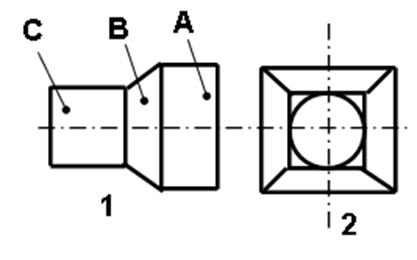 Câu 9:  Một vật thể có hình chiếu vuông góc như hình bên. Phần A của vật thể đó có dạng: A. Hình hộp chữ nhật     B. Hình chóp đềuC. Hình nón cụt               D. Hình trụCâu 10. Kim tự tháp có hình dạng là khối đa diện nào?A. Hình hộp chữ nhật.                                   B. Hình nón cụt.C. Hình lăng trụ đều.                            	        D. Hình chóp đềuCâu 11. Khi xoay một tam giác vuông một vòng quanh một cạnh góc vuông, ta được khối:Câu 12: Hình chiếu bằng của khối hình cầu có dạng:Câu 13. Vật nào sau đây có dạng khối tròn xoay?Câu 14: Hình 1 là hình chiếu vuông góc của vật thể nào trong hình bên?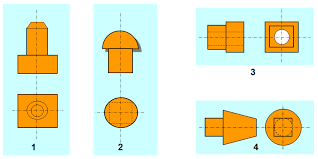 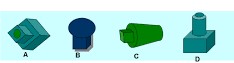 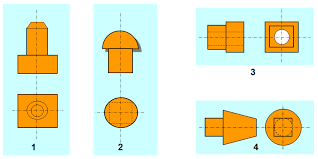 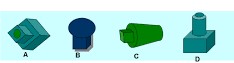 Câu 15: Chọn từ điền vào chỗ trống trong câu sau:“Hình cắt là hình biểu diễn phần vật thể ở ………… của mặt phẳng cắt”Câu 16: Để biểu diễn rõ ràng bộ phận bên trong bị che khuất của vật thể, người ta dùng:Câu 17. Công dụng của bản vẽ chi tiết làCâu 18: Trình tự đọc bản vẽ chi tiết là:A. Khung tên, hình biểu diễn, kích thước, yêu cầu kĩ thuật, tổng hợpB. Khung tên, kích thước, hình biểu diễn, yêu cầu kĩ thuật, tổng hợpC. Hình biểu diễn, khung tên, kích thước, yêu cầu kĩ thuật, tổng hợpD. Hình biểu diễn, kích thước, khung tên, yêu cầu kĩ thuật, tổng hợpCâu 19: Trong bản vẽ chi tiết của sản phẩm gồm mấy nội dung:A. 2         B. 3       C.4        D. 5Câu 20: Bản vẽ chi tiết có thêm nội dung nào mà bản vẽ lắp không có?Câu 21: Bản vẽ lắp có thêm nội dung nào mà bản vẽ chi tiết không có?Câu 22. Trình tự đọc bản vẽ lắp là: A. Khung tên, bảng kê, hình biểu diễn, kích thước, phân tích chi tiết, tổng hợp B. Khung tên, hình biểu diễn, bảng kê, kích thước, phân tích chi tiết, tổng hợp C. Khung tên, hình biểu diễn, bảng kê, phân tích chi tiết, kích thước, tổng hợp D. Hình biểu diễn, khung tên, bảng kê, phân tích chi tiết, kích thước, tổng hợpCâu 23. Ren ngoài là ren được hình thành ở:Câu 24: Khi biểu diễn ren trục, đường chân ren vẽ bằng nét:Câu 25: Trong các chi tiết sau, chi tiết nào có ren ngoài?Câu 26: Vật thể A có hình chiếu là: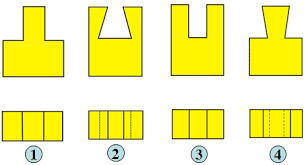 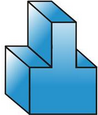 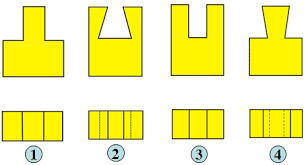 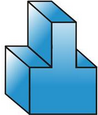 Câu 27: Hình chiếu đứng có hướng chiếu: A. Từ trước tới            B. Từ trên xuống dưới    C. Từ trái sang phải    D. Từ phải sang tráiCâu 28: Chọn phát biểu sai về vị trí hình chiếu: A. Hình chiếu bằng ở dưới hình chiếu đứng    B. Hình chiếu cạnh bên phải hình chiếu đứng C. Hình chiếu đứng ở dưới hình chiếu bằng    D. Hình chiếu đứng ở bên trái hình chiếu cạnhCâu 29. Nếu mặt đáy của hình chóp đều có đáy vuông song song với mặt phẳng chiếu cạnh thì hình chiếu cạnh là hình gì? A. Hình chữ nhật.				B. Hình tròn. C. Hình tam giác.				D. Hình vuông.Câu 30. Khi xoay nửa hình tròn một vòng quanh đường kính của nó, ta được khối:Câu 31: Khi biểu diễn ren trục, vòng đỉnh ren được vẽ như thế nào? A. Vẽ kín bằng liền mảnh           B. Vẽ kín bằng liền đậm         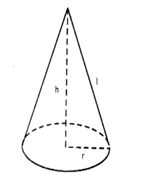  C. Vẽ bằng nét đứt                      D. Vẽ bằng nét gạch chấmCâu 32: Hình chiếu cạnh của khối hình nón (hình bên) có dạng: Hãy chọn phương án trả lời đúng nhất trong các câu hỏi sau:Câu 1: Hình chiếu bằng nằm ở vị trí như thế nào so với hình chiếu đứng?Câu 2: Bản vẽ kĩ thuật được dùng trong những lĩnh vực kĩ thuật nào?A. Cơ khí. 		B. Kiến trúc.          C. Điện lực.	         D. Mọi lĩnh vực kĩ thuậtCâu 3: Có mấy mặt phẳng hình chiếu?A. 2   B. 3   C. 4    D. 5Câu 4: Mặt chính diện gọi là A. Mặt phẳng chiếu đứng			B. Mặt phẳng chiếu bằngC. Mặt phẳng chiếu cạnh			D. Hình chiếuCâu 5: Cạnh khuất của vật thể được vẽ bằng nét gì ?  A. Nét liền đậm			B. Nét đứt  C. Nét liền mảnh			D. Nét chấm gạchCâu 6: Hình chiếu cạnh có hướng chiếu   A. từ trước tới			B. từ trên xuống  C. từ trái sang			D. từ phải sangCâu 7: Hình hộp chữ nhật được bao bởi mấy hình chữ nhật?A. 6        B. 7         C. 5        D. 4Câu 8. Khối đa diện được bao bởi:A. các hình chữ nhật	B. các hình tam giác cân  		C. các hình trụ	D. các hình đa giác phẳngCâu 9:  Một vật thể có hình chiếu vuông góc như hình bên. Phần B của vật thể đó có dạng:A. Hình hộp chữ nhật B. Hình chóp đềuC. Hình chóp cụtD. Hình trụCâu 10. Khi quay hình chữ nhật một vòng quanh một cạnh cố định, ta đượcA. hình trụ			B. hình nónC. hình cầu			D. hình chópCâu 11. Khi xoay một tam giác vuông một vòng quanh một cạnh góc vuông, ta được khối:Câu 12: Hình chiếu bằng của khối hình cầu có dạng:Câu 13. Vật nào sau đây có dạng khối tròn xoay?A. đai ốc 6 cạnh.B. hộp phấn.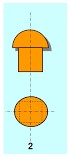 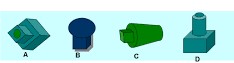 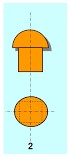 C. quả bóng đá.                             	D. bao diêmCâu 14: Hình 1 là hình chiếu vuông góc của vật thể nào trong hình bên?A. Vật thể AB. Vật thể BC. Vật thể CD. Vật thể DCâu 15: Hình biểu diễn phần vật thể ở sau mặt phẳng cắt gọi là  A. hình chiếu			B. hình cắt  C. mặt phẳng cắt			D. Vật bị cắtCâu 16: Để biểu diễn rõ ràng bộ phận bên trong bị che khuất của vật thể, người ta dùng:A. Hình chiếu cạnh                           B. Hình cắtC. Hình biểu diễn ba chiều vật thể   D. Hình chiếu bằng             Câu 17. Công dụng của bản vẽ chi tiết làA. chế tạo và kiểm tra chi tiết máy		B. thi công xây dựng nhà ởC. lắp ráp các chi tiết của máy		D. tháo lắp các chi tiết khi sửa chữaCâu 18: Trình tự đọc bản vẽ chi tiết là:A. Khung tên, hình biểu diễn, kích thước, yêu cầu kĩ thuật, tổng hợpB. Khung tên, kích thước, hình biểu diễn, yêu cầu kĩ thuật, tổng hợpC. Hình biểu diễn, khung tên, kích thước, yêu cầu kĩ thuật, tổng hợpD. Hình biểu diễn, kích thước, khung tên, yêu cầu kĩ thuật, tổng hợpCâu 19: Bản vẽ chi tiết bao gồm những nội dung gì ?A. Hình biểu diễn, khung tên			B. Hình biểu diễn, kích thướcC. Kích thước, yêu cầu kỹ thuật	                D. Hình biểu diễn, kích thước,khung tên,yêu cầu kỹ thuậtCâu 20: Bản vẽ lắp thể hiện:A. Yêu cầu kĩ thuật của chi tiết máyB. Kết cấu của một ngôi nhàC. số lượng chi tiết, vị trí tương quan giữa các chi tiết của sản phẩmD. Hình chiếu của một chi tiếtCâu 21: Bản vẽ chi tiết có thêm nội dung nào mà bản vẽ lắp không có?A. Hình biểu diễn            B. Yêu cầu kĩ thuậtC. Bảng kê                      D. Khung tênCâu 22. Trình tự đọc bản vẽ lắp là:A. Khung tên, bảng kê, hình biểu diễn, kích thước, phân tích chi tiết, tổng hợpB. Khung tên, hình biểu diễn, bảng kê, kích thước, phân tích chi tiết, tổng hợpC. Khung tên, hình biểu diễn, bảng kê, phân tích chi tiết, kích thước, tổng hợpD. Hình biểu diễn, khung tên, bảng kê, phân tích chi tiết, kích thước, tổng hợpCâu 23. Ren ngoài là ren được hình thành ở:Câu 24: Đối với ren lổ, đường đỉnh ren được vẽ bằng nétA.  Liền đậm                                                        B. Liền mảnhC. Nét đứt                                                             D. Nét gạch gạchCâu 25: Trong các chi tiết sau, chi tiết nào có ren ngoài?Câu 26: Vật thể A có hình chiếu là:Câu 27: Hình chiếu đứng có hướng chiếu:A. Từ trước tới           B. Từ trên xuống dưới    C. Từ trái sang phải    D. Từ phải sang tráiCâu 28: Chọn phát biểu sai về vị trí hình chiếu:A. Hình chiếu bằng ở dưới hình chiếu đứng   B. Hình chiếu cạnh bên phải hình chiếu đứngC. Hình chiếu cạnh bên trái hình chiếu đứngD. Hình chiếu đứng bên trái hình chiếu cạnhCâu 29. Nếu đặt mặt đáy của hình trụ song song với mặt phẳng chiếu cạnh, thì hình chiếu bằng có hình dạng gì?  A. Hình tam giác đều			B. Hình tròn  C. Hình chữ nhật			D. Hình thangCâu 30. Khi xoay nửa hình tròn một vòng quanh đường kính của nó, ta được khối:Câu 31: Khi biểu diễn ren trục, vòng chân ren được vẽ như thế nào?A. Vẽ hở bằng nét liền mảnh           B. Vẽ kín bằng liền mảnh         C. Vẽ bằng nét đứt                           D. Vẽ bằng nét gạch chấmCâu 32: Hình chiếu bằng của khối hình nón (hình bên) có dạng:TRƯỜNG THCS GIA THỤYTỔ TOÁN - LÝĐỀ 1ĐỀ KIỂM TRA GIỮA KỲ I CÔNG NGHỆ 8 Năm học 2021 – 2022Ngày kiểm tra: 25/10/2021Thời gian làm bài: 45 phútA. Dùng để chế tạo các sản phẩm.B. Thi công các công trìnhC. Sử dụng sản phẩm hiệu quảD Chế tạo, thi công, sử dụng hiệu quả và an toàn các sản phẩm các sản phẩm.A. Hình nón                 B. Hình cầuC. Hình trụ                  D. Hình nón cụtA. Hình tam giác đều         B. Hình tròn                                   C. Hình chữ nhật                D. Hình vuôngA. đai ốc 6 cạnh.B. quả bóng đáC. hộp phấnD. bao diêmHình 1A. Vật thể AB. Vật thể BC. Vật thể CD. Vật thể DA. Phía trước              B. Phía trên                      C. Phía sau                 D. Phía dướiA. Hình chiếu đứng                 B. Hình cắtC. Hình biểu diễn ba chiều vật thể   D. Hình chiếu cạnhA. chế tạo và kiểm tra chi tiết máyB. thi công xây dựng nhà ởC. lắp ráp các chi tiết của máyD. tháo lắp các chi tiết khi sửa chữaA. Hình biểu diễnB. Yêu cầu kĩ thuậtC. Bảng kêD. Khung tênA. Hình biểu diễnB. Kích thướcC. Bảng kêD. Khung tênA. Mặt trong của chi tiếtB. Mặt ngoài của chi tiếtC. Mặt dưới của chi tiếtD. Mặt trên của chi tiếtA. Liền mảnhB. Liền đậmC. Nét đứt đậmD. Nét gạch chấmA. Ổ trụcB. Đai ốcC. Nắp lọ mựcD. Lọ mựcA. Hình 1B. Hình 2C. Hình 3D. Hình 4Vật thể AA. Hình nón                 B. Hình cầuC. Hình trụ                  D. Hình nón cụtA. Hình tròn     B. Hình tam giác vuôngC. Hình tam giác cânD. Hình chữ nhật......................HẾT……………..TRƯỜNG THCS GIA THỤYTỔ TOÁN - LÝHƯỚNG DẪN CHẤM ĐỀ KIỂM TRA GIỮA KÌ IMÔN CÔNG NGHỆ 8 – ĐỀ 801Câu12345678Đáp ánDDABBBACĐiểm0,30,30,30,30,30,30,30,3Câu910111213141516Đáp ánADABBDCBĐiểm0,40,30,30,30,30,40,30,3Câu1718192021222324Đáp ánAACBCABAĐiểm0,30,30,30,30,30,30,30,3Câu2526272829303132Đáp ánDAACDBBCĐiểm0,30,40,30,30,40,30,30,3BAN GIÁM HIỆU Phạm Thị Hải VânTỔ NHÓM CHUYÊN MÔNTrần Thị Huệ ChiNGƯỜI RA ĐỀPhùng Thị Vân AnhTRƯỜNG THCS GIA THỤYTỔ TOÁN - LÝĐỀ 2ĐỀ KIỂM TRA GIỮA KỲ I CÔNG NGHỆ 8 Năm học 2021 – 2022Ngày kiểm tra: 25/10/2021Thời gian làm bài: 45 phútA. Bên trên B. Bên dướiC. Bên trái D. Bên phảiA. Hình nón                 B. Hình cầuC. Hình trụ                  D. Hình nón cụtA. Hình tam giác đều         B. Hình tròn                                   C. Hình chữ nhật                D. Hình vuôngHình 1A. Mặt trong của chi tiếtB. Mặt ngoài của chi tiếtC. Mặt dưới của chi tiếtD. Mặt trên của chi tiếtA. Ổ trụcB. Đai ốcC. Nắp lọ mựcD. Lọ mựcA. Hình 1B. Hình 2C. Hình 3D. Hình 4Vật thể AA. Hình nón                 B. Hình cầuC. Hình trụ                  D. Hình nón cụtA. Hình tròn     B. Hình tam giác vuôngC. Hình tam giác cânD. Hình chữ nhậtTRƯỜNG THCS GIA THỤYTỔ TOÁN - LÝHƯỚNG DẪN CHẤM ĐỀ KIỂM TRA GIỮA KÌ IMÔN CÔNG NGHỆ 8 – ĐỀ 2Câu12345678Đáp ánBDBACCADĐiểm0,30,30,30,30,30,30,30,3Câu910111213141516Đáp ánCACBCBBBĐiểm0,40,30,30,30,30,40,30,3Câu1718192021222324Đáp ánAADCBABAĐiểm0,30,30,30,30,30,30,30,3Câu2526272829303132Đáp ánDAACCBBAĐiểm0,30,40,30,30,40,30,30,3BAN GIÁM HIỆU Phạm Thị Hải VânTỔ NHÓM CHUYÊN MÔNTrần Thị Huệ ChiNGƯỜI RA ĐỀPhùng Thị Vân Anh